RESERVATION FORMThe 8th International Wireless Communications and Computing Conference(IWCMC 2012)27th – 31st August 2012Kindly fill up this form and e-mail it to Mr. Aristos Kotsonis on aristos.k@grandresort.com.cy or fax it to +357-25636945 - Tel. no. +357-25634333 - Website www.grandresort.com.cyTitle:First Name:First Name:First Name:Last Name:Last Name:Last Name:Address:Address:Address:Address:Address:Address:Address:Tel:Fax:Fax:Fax:E-mail:E-mail:E-mail:Room Type Preference:Single                   DoubleFull name of guest sharing Twin Room: ……………………………………………………………………………………………€ ……………..(room rate) X ……………..(days of stay) = €………………….Room Type Preference:Single                   DoubleFull name of guest sharing Twin Room: ……………………………………………………………………………………………€ ……………..(room rate) X ……………..(days of stay) = €………………….Room Type Preference:Single                   DoubleFull name of guest sharing Twin Room: ……………………………………………………………………………………………€ ……………..(room rate) X ……………..(days of stay) = €………………….Room Type Preference:Single                   DoubleFull name of guest sharing Twin Room: ……………………………………………………………………………………………€ ……………..(room rate) X ……………..(days of stay) = €………………….Room Type Preference:Single                   DoubleFull name of guest sharing Twin Room: ……………………………………………………………………………………………€ ……………..(room rate) X ……………..(days of stay) = €………………….Room Type Preference:Single                   DoubleFull name of guest sharing Twin Room: ……………………………………………………………………………………………€ ……………..(room rate) X ……………..(days of stay) = €………………….Room Type Preference:Single                   DoubleFull name of guest sharing Twin Room: ……………………………………………………………………………………………€ ……………..(room rate) X ……………..(days of stay) = €………………….Rates:Rates quoted are in EURO, per room per night and are inclusive of buffet breakfast and all taxes. Payment to be made directly to the hotel.   - Single Room Bed & Breakfast  : €140.00 per room per day   - Double Room Bed & Breakfast: €170.00 per room per dayRates:Rates quoted are in EURO, per room per night and are inclusive of buffet breakfast and all taxes. Payment to be made directly to the hotel.   - Single Room Bed & Breakfast  : €140.00 per room per day   - Double Room Bed & Breakfast: €170.00 per room per dayRates:Rates quoted are in EURO, per room per night and are inclusive of buffet breakfast and all taxes. Payment to be made directly to the hotel.   - Single Room Bed & Breakfast  : €140.00 per room per day   - Double Room Bed & Breakfast: €170.00 per room per dayRates:Rates quoted are in EURO, per room per night and are inclusive of buffet breakfast and all taxes. Payment to be made directly to the hotel.   - Single Room Bed & Breakfast  : €140.00 per room per day   - Double Room Bed & Breakfast: €170.00 per room per dayRates:Rates quoted are in EURO, per room per night and are inclusive of buffet breakfast and all taxes. Payment to be made directly to the hotel.   - Single Room Bed & Breakfast  : €140.00 per room per day   - Double Room Bed & Breakfast: €170.00 per room per dayRates:Rates quoted are in EURO, per room per night and are inclusive of buffet breakfast and all taxes. Payment to be made directly to the hotel.   - Single Room Bed & Breakfast  : €140.00 per room per day   - Double Room Bed & Breakfast: €170.00 per room per dayRates:Rates quoted are in EURO, per room per night and are inclusive of buffet breakfast and all taxes. Payment to be made directly to the hotel.   - Single Room Bed & Breakfast  : €140.00 per room per day   - Double Room Bed & Breakfast: €170.00 per room per dayCancellation Policy:The hotel reserves the right to charge 100% of the room rate of a confirmed booking in case of cancellation less than 7 days before arrival or for No Show.Cancellation Policy:The hotel reserves the right to charge 100% of the room rate of a confirmed booking in case of cancellation less than 7 days before arrival or for No Show.Cancellation Policy:The hotel reserves the right to charge 100% of the room rate of a confirmed booking in case of cancellation less than 7 days before arrival or for No Show.Cancellation Policy:The hotel reserves the right to charge 100% of the room rate of a confirmed booking in case of cancellation less than 7 days before arrival or for No Show.Cancellation Policy:The hotel reserves the right to charge 100% of the room rate of a confirmed booking in case of cancellation less than 7 days before arrival or for No Show.Cancellation Policy:The hotel reserves the right to charge 100% of the room rate of a confirmed booking in case of cancellation less than 7 days before arrival or for No Show.Cancellation Policy:The hotel reserves the right to charge 100% of the room rate of a confirmed booking in case of cancellation less than 7 days before arrival or for No Show.Credit Card Details:                                                                                Credit Card Details:                                                                                Credit Card Details:                                                                                Credit Card Details:                                                                                Credit Card Details:                                                                                Credit Card Details:                                                                                Credit Card Details:                                                                                       Credit Card Holder’s Name                          Credit Card Type and Number                                     Expiry Date----------------------------------------------------           ------------------------------------------------------                      -------------------------       Credit Card Holder’s Name                          Credit Card Type and Number                                     Expiry Date----------------------------------------------------           ------------------------------------------------------                      -------------------------       Credit Card Holder’s Name                          Credit Card Type and Number                                     Expiry Date----------------------------------------------------           ------------------------------------------------------                      -------------------------       Credit Card Holder’s Name                          Credit Card Type and Number                                     Expiry Date----------------------------------------------------           ------------------------------------------------------                      -------------------------       Credit Card Holder’s Name                          Credit Card Type and Number                                     Expiry Date----------------------------------------------------           ------------------------------------------------------                      -------------------------       Credit Card Holder’s Name                          Credit Card Type and Number                                     Expiry Date----------------------------------------------------           ------------------------------------------------------                      -------------------------       Credit Card Holder’s Name                          Credit Card Type and Number                                     Expiry Date----------------------------------------------------           ------------------------------------------------------                      -------------------------Flight Details:Flight Details:Flight Details:Flight Details:Flight Details:Flight Details:Flight Details:Flight No:Arrival Date:Arrival Date:Departure Date:Departure Date:Departure Date:Airport:Flight No:DateTimeDateDateTimeAirport:FOR HOTEL USE:                                                                 Hotel Stamp & Confirmation             Signature of Approval …………..……………….      Date ………………..FOR HOTEL USE:                                                                 Hotel Stamp & Confirmation             Signature of Approval …………..……………….      Date ………………..FOR HOTEL USE:                                                                 Hotel Stamp & Confirmation             Signature of Approval …………..……………….      Date ………………..FOR HOTEL USE:                                                                 Hotel Stamp & Confirmation             Signature of Approval …………..……………….      Date ………………..FOR HOTEL USE:                                                                 Hotel Stamp & Confirmation             Signature of Approval …………..……………….      Date ………………..FOR HOTEL USE:                                                                 Hotel Stamp & Confirmation             Signature of Approval …………..……………….      Date ………………..FOR HOTEL USE:                                                                 Hotel Stamp & Confirmation             Signature of Approval …………..……………….      Date ………………..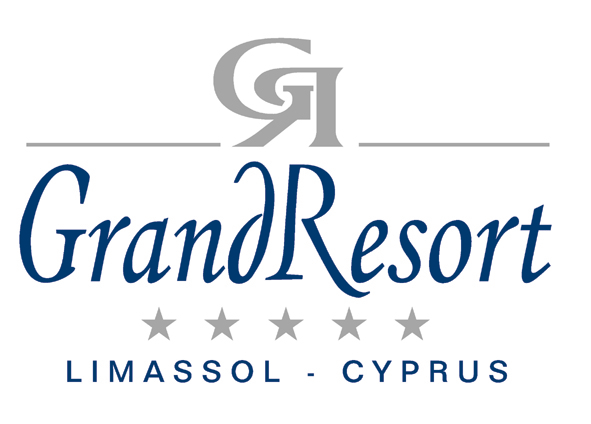 